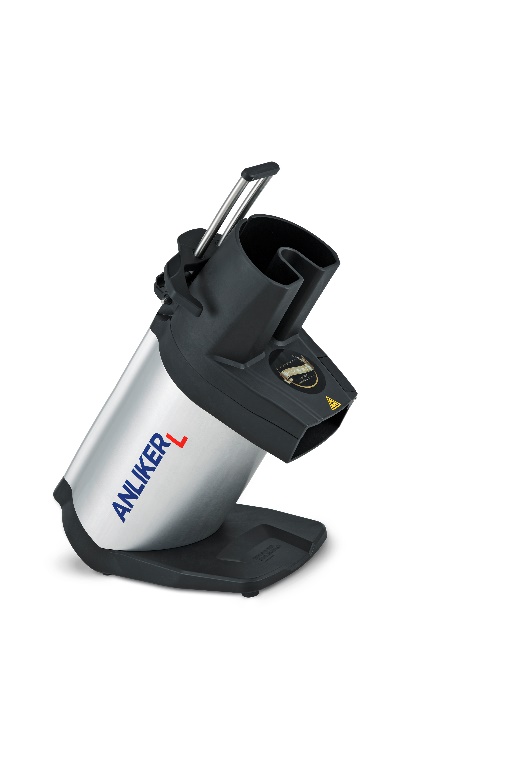 ZubehörEmpfehlung Standardscheiben-SetScheibenübersichtHerstellerBrunner-Anliker, Swiss MadeModellAnliker LDer neueste Gemüseschneider von Brunner-Anliker! Modernste Materialien und Technik für zuverlässigsten Einsatz in der Profi-Gastronomie, Schnellverpflegung, im Catering Business und in besonders hygiene-sensiblen Betrieben wie Heimen und Spitälern.AusschreibungstextAusschreibungstextAusführung Aufsatzkopf und Schneidscheiben aus antimikrobiellem GlasfaserverbundstoffAufsatzkopf und Stössel werkzeuglos entfernbar, spülmaschinenfestAufrechte Arbeitsweise des Bedieners durch ergonomisch optimalen 45 ° GerätewinkelSchalterlose BedienungSchneideleistung durchschnittlich 220kg/hAutomatische Sicherheitsabschaltung bei geöffnetem StösselGeräte-Absicherung mittels FeinsicherungWartungsfreier Induktionsmotor, 5 Jahre Garantie auf Motor und GetriebeFunktionSchneiden, Zerkleinern, Reiben und Mahlen in 40 SchnittvariantenKapazitätBis zu 220 Kg/hMotorInduktionsmotor 0.26 kWSpannung230 V, 50 Hz, (231.01907)230 V, 50 Hz, (231.01901)115 V, 60 Hz, (231.01900)240 V, 50 Hz, (231.01902)230 V, 50 Hz, (231.01903)115 V, 60 Hz, (231.01905)115 V, 60 Hz, (231.01904)100 V, 50/60Hz, (231.01906)Standfläche250 x 315 x 540 mmLautstärke40 dBGewicht19 KgZertifikateCE, CSA, UL, TÜVZeichnung und Masse (in cm): 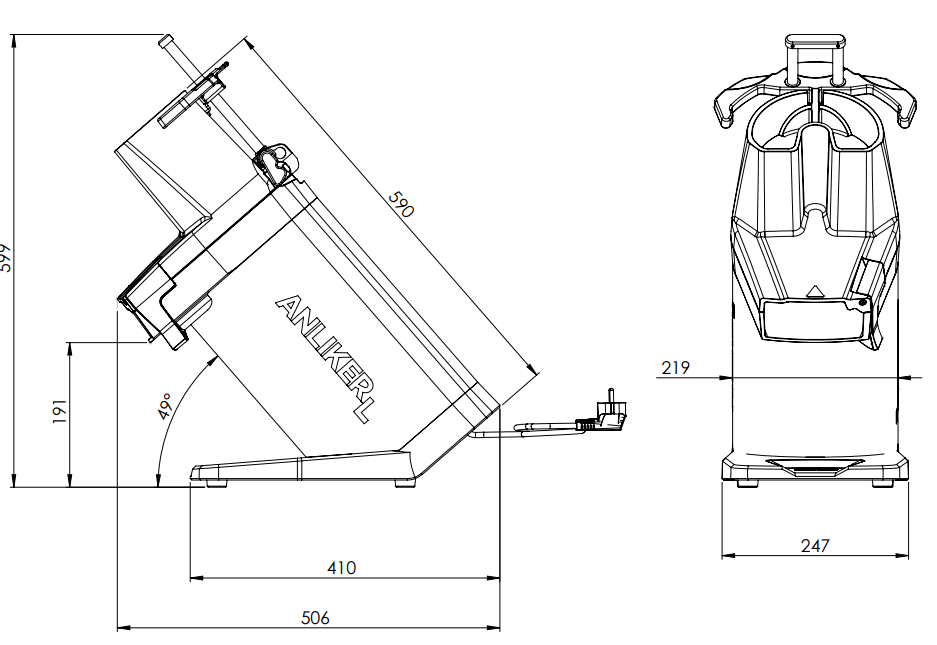 Double Shot Set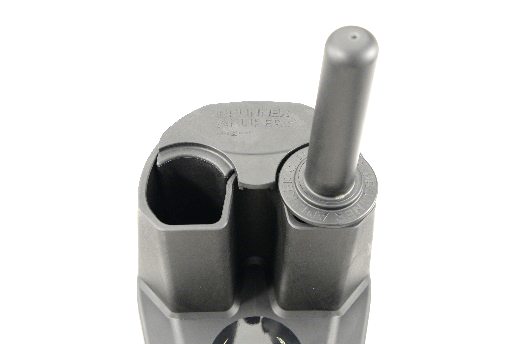 Einsatz für kontinuierliche Zufuhr für Anliker L aus Glasfaserverbundstoff inkl. Standardstössel.Star Kit (5 Scheiben)Star Kit (5 Scheiben)Feinschnitt 1mmF1Grobschnitt 3mmG3Tomatenschnitt 5mmTOJuliennes 2mmS2Rösti RaffelscheibeNr. 0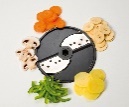 FeinschnittArt. Nr.Feinschnitt 1mmF1232.01801Feinschnitt 2mmF2232.01802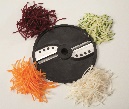 JulienneArt. Nr.Juliennes 1.5mmS 1.5232.01822Juliennes 2mmS 2232.01823Juliennes 3mmS 3232.01824Juliennes 8mmS 8232.01826Juliennes 12mmS 12232.01827Juliennes 16mmS 16232.01828Scheibenständer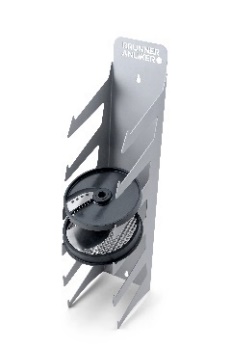 Scheibenständer für 6 Schneidscheiben 180mm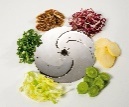 SichelmesserArt. Nr.Sichelmesser 1.5mmSM 1.5232.01815Sichelmesser 2.5mmSM 2.5232.01816Sichelmesser 3.5mmSM 3.5232.01817Sichelmesser 4.5mmSM 4.5232.01818Sichelmesser 5.5 mmSM 5.5232.01819Sichelmesser 6.5mmSM 6.5232.01820GrobschnittArt. Nr.Grobschnitt 3mmG3232.01803Grobschnitt 4mmG4232.01804Grobschnitt 6mmG6232.01809Grobschnitt 8mmG8232.01806Grobschnitt 10mmG10232.01807Grobschnitt 12mmG12232.01808Grobschnitt 20mmG20232.01812AllumettesArt. Nr.Allumettes 4mmPA 4232.01831Allumettes 4mm (Käse)PA 4 K232.01832Allumettes 5mmPA 5232.01833Allumettes 6mmWS232.01836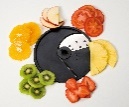 TomatenschnittArt. Nr.Tomatenschnitt 5mmTO232.01814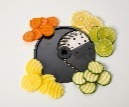 DemidovArt. Nr.Demidov 5mmSU 5232.01843Demidov 7mmSU 7232.01844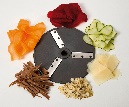 HobelschnittArt. Nr.Hobelschnitt 0.5mmHS232.01821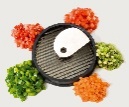 WürfelArt. Nr.Würfel 6mmW 6232.01326Würfel 8mmW 8232.01327Würfel 10mmW 10232.01328Würfel 14mmW 14232.01329Würfel 20mmW 20232.01333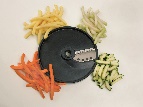 BâtonnetsArt. Nr.Bâtonnets 6mmBT 6232.01852Bâtonnets 7mmBT 7232.01853Bâtonnets 8mmBT 8232.01854Bâtonnets 10mmBT 10232.01855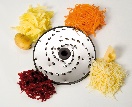 RaffelArt. Nr.Raffel 13 mmNo 000232.01931Raffel 11 mmNo. 00232.01930Raffel 9 mmNo. 0232.01900Raffel 7mmNo. 1232.01901Raffel 6 mmNo. 2232.01902Raffel 5 mmNo. 3232.01903Raffel 4.2 mmNo. 4232.01904Raffel 3.8 mmNo. 6232.01906Raffel 3 mmNo. 7232.01907Raffel 2.5 mmNo. 9232.01909Raffel 2.25 mmNo. 10232.01910Raffel 2 mmNo. 11232.01911Raffel 1.8 mmNo. 12232.01912Raffel 1.5 mmNo. 13232.01913ParmesanNo. 14232.01914Curly 4 mmNo. 17232.01917Fondue 16 mmNo. 19232.01919Universal 2.5 mmNo. 23232.01923Nuss fein 2 mmNo. 24232.01924